提醒的話：1. 請同學詳細填寫，這樣老師較好做統整，學弟妹也較清楚你提供的意見，謝謝！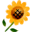 2. 甄選學校、科系請填全名；甄選方式與過程內容書寫不夠請續寫背面。         3. 可直接上輔導處網站https://sites.google.com/a/yphs.tw/yphsc/「甄選入學」區下載本表格，    以電子檔郵寄至yphs316@gmail.com信箱，感謝你！　　　　　              甄選學校甄選學校臺北市立大學臺北市立大學臺北市立大學臺北市立大學甄選學系甄選學系教育學系教育學系學生學測分數國英數社自總█大學個人申請□科技校院申請入學□軍事校院█大學個人申請□科技校院申請入學□軍事校院█大學個人申請□科技校院申請入學□軍事校院█正取□備取□未錄取█正取□備取□未錄取學測分數15136121056█大學個人申請□科技校院申請入學□軍事校院█大學個人申請□科技校院申請入學□軍事校院█大學個人申請□科技校院申請入學□軍事校院█正取□備取□未錄取█正取□備取□未錄取甄選方式與過程█學測佔(   50  %)   國文*（ 1.25  ，英文*（ 1.25 ），數學*（ 1.25 ），社會*（ 1 ），自然*（    ）█面試佔(   50  %)一、形式：（教授：學生）人數=（1：1），方式： 三場面試                     二、題目：1.對教學的了解2.時事(1.最近注意的教育議題 2.政府該如何改善 3.個人透過網路進行學習經驗)3.課業遇到問題的解決方式□審查資料佔(     %)  或  □術科實作佔(     %)  或  □小論文佔(     %)□其他佔(     %)，請註明其他方式，如：面談與認識本系█學測佔(   50  %)   國文*（ 1.25  ，英文*（ 1.25 ），數學*（ 1.25 ），社會*（ 1 ），自然*（    ）█面試佔(   50  %)一、形式：（教授：學生）人數=（1：1），方式： 三場面試                     二、題目：1.對教學的了解2.時事(1.最近注意的教育議題 2.政府該如何改善 3.個人透過網路進行學習經驗)3.課業遇到問題的解決方式□審查資料佔(     %)  或  □術科實作佔(     %)  或  □小論文佔(     %)□其他佔(     %)，請註明其他方式，如：面談與認識本系█學測佔(   50  %)   國文*（ 1.25  ，英文*（ 1.25 ），數學*（ 1.25 ），社會*（ 1 ），自然*（    ）█面試佔(   50  %)一、形式：（教授：學生）人數=（1：1），方式： 三場面試                     二、題目：1.對教學的了解2.時事(1.最近注意的教育議題 2.政府該如何改善 3.個人透過網路進行學習經驗)3.課業遇到問題的解決方式□審查資料佔(     %)  或  □術科實作佔(     %)  或  □小論文佔(     %)□其他佔(     %)，請註明其他方式，如：面談與認識本系█學測佔(   50  %)   國文*（ 1.25  ，英文*（ 1.25 ），數學*（ 1.25 ），社會*（ 1 ），自然*（    ）█面試佔(   50  %)一、形式：（教授：學生）人數=（1：1），方式： 三場面試                     二、題目：1.對教學的了解2.時事(1.最近注意的教育議題 2.政府該如何改善 3.個人透過網路進行學習經驗)3.課業遇到問題的解決方式□審查資料佔(     %)  或  □術科實作佔(     %)  或  □小論文佔(     %)□其他佔(     %)，請註明其他方式，如：面談與認識本系█學測佔(   50  %)   國文*（ 1.25  ，英文*（ 1.25 ），數學*（ 1.25 ），社會*（ 1 ），自然*（    ）█面試佔(   50  %)一、形式：（教授：學生）人數=（1：1），方式： 三場面試                     二、題目：1.對教學的了解2.時事(1.最近注意的教育議題 2.政府該如何改善 3.個人透過網路進行學習經驗)3.課業遇到問題的解決方式□審查資料佔(     %)  或  □術科實作佔(     %)  或  □小論文佔(     %)□其他佔(     %)，請註明其他方式，如：面談與認識本系█學測佔(   50  %)   國文*（ 1.25  ，英文*（ 1.25 ），數學*（ 1.25 ），社會*（ 1 ），自然*（    ）█面試佔(   50  %)一、形式：（教授：學生）人數=（1：1），方式： 三場面試                     二、題目：1.對教學的了解2.時事(1.最近注意的教育議題 2.政府該如何改善 3.個人透過網路進行學習經驗)3.課業遇到問題的解決方式□審查資料佔(     %)  或  □術科實作佔(     %)  或  □小論文佔(     %)□其他佔(     %)，請註明其他方式，如：面談與認識本系█學測佔(   50  %)   國文*（ 1.25  ，英文*（ 1.25 ），數學*（ 1.25 ），社會*（ 1 ），自然*（    ）█面試佔(   50  %)一、形式：（教授：學生）人數=（1：1），方式： 三場面試                     二、題目：1.對教學的了解2.時事(1.最近注意的教育議題 2.政府該如何改善 3.個人透過網路進行學習經驗)3.課業遇到問題的解決方式□審查資料佔(     %)  或  □術科實作佔(     %)  或  □小論文佔(     %)□其他佔(     %)，請註明其他方式，如：面談與認識本系█學測佔(   50  %)   國文*（ 1.25  ，英文*（ 1.25 ），數學*（ 1.25 ），社會*（ 1 ），自然*（    ）█面試佔(   50  %)一、形式：（教授：學生）人數=（1：1），方式： 三場面試                     二、題目：1.對教學的了解2.時事(1.最近注意的教育議題 2.政府該如何改善 3.個人透過網路進行學習經驗)3.課業遇到問題的解決方式□審查資料佔(     %)  或  □術科實作佔(     %)  或  □小論文佔(     %)□其他佔(     %)，請註明其他方式，如：面談與認識本系█學測佔(   50  %)   國文*（ 1.25  ，英文*（ 1.25 ），數學*（ 1.25 ），社會*（ 1 ），自然*（    ）█面試佔(   50  %)一、形式：（教授：學生）人數=（1：1），方式： 三場面試                     二、題目：1.對教學的了解2.時事(1.最近注意的教育議題 2.政府該如何改善 3.個人透過網路進行學習經驗)3.課業遇到問題的解決方式□審查資料佔(     %)  或  □術科實作佔(     %)  或  □小論文佔(     %)□其他佔(     %)，請註明其他方式，如：面談與認識本系█學測佔(   50  %)   國文*（ 1.25  ，英文*（ 1.25 ），數學*（ 1.25 ），社會*（ 1 ），自然*（    ）█面試佔(   50  %)一、形式：（教授：學生）人數=（1：1），方式： 三場面試                     二、題目：1.對教學的了解2.時事(1.最近注意的教育議題 2.政府該如何改善 3.個人透過網路進行學習經驗)3.課業遇到問題的解決方式□審查資料佔(     %)  或  □術科實作佔(     %)  或  □小論文佔(     %)□其他佔(     %)，請註明其他方式，如：面談與認識本系█學測佔(   50  %)   國文*（ 1.25  ，英文*（ 1.25 ），數學*（ 1.25 ），社會*（ 1 ），自然*（    ）█面試佔(   50  %)一、形式：（教授：學生）人數=（1：1），方式： 三場面試                     二、題目：1.對教學的了解2.時事(1.最近注意的教育議題 2.政府該如何改善 3.個人透過網路進行學習經驗)3.課業遇到問題的解決方式□審查資料佔(     %)  或  □術科實作佔(     %)  或  □小論文佔(     %)□其他佔(     %)，請註明其他方式，如：面談與認識本系心得與建議◎審查資料製作建議：雖然不敢備審分數，但還是請花些心思製作!◎整體準備方向與建議：基本上為個人特質的比重較大(為什麼適合教育系…等)，本身去面試前已有教學經驗，教授也問比較多我在輔導的內容，所以考古題可能給不多，但盡量保持積極的態度回答問題。※此考場(有分一、二考場)的教授較沒問學術上的問題(聽說另個考場有)◎審查資料製作建議：雖然不敢備審分數，但還是請花些心思製作!◎整體準備方向與建議：基本上為個人特質的比重較大(為什麼適合教育系…等)，本身去面試前已有教學經驗，教授也問比較多我在輔導的內容，所以考古題可能給不多，但盡量保持積極的態度回答問題。※此考場(有分一、二考場)的教授較沒問學術上的問題(聽說另個考場有)◎審查資料製作建議：雖然不敢備審分數，但還是請花些心思製作!◎整體準備方向與建議：基本上為個人特質的比重較大(為什麼適合教育系…等)，本身去面試前已有教學經驗，教授也問比較多我在輔導的內容，所以考古題可能給不多，但盡量保持積極的態度回答問題。※此考場(有分一、二考場)的教授較沒問學術上的問題(聽說另個考場有)◎審查資料製作建議：雖然不敢備審分數，但還是請花些心思製作!◎整體準備方向與建議：基本上為個人特質的比重較大(為什麼適合教育系…等)，本身去面試前已有教學經驗，教授也問比較多我在輔導的內容，所以考古題可能給不多，但盡量保持積極的態度回答問題。※此考場(有分一、二考場)的教授較沒問學術上的問題(聽說另個考場有)◎審查資料製作建議：雖然不敢備審分數，但還是請花些心思製作!◎整體準備方向與建議：基本上為個人特質的比重較大(為什麼適合教育系…等)，本身去面試前已有教學經驗，教授也問比較多我在輔導的內容，所以考古題可能給不多，但盡量保持積極的態度回答問題。※此考場(有分一、二考場)的教授較沒問學術上的問題(聽說另個考場有)◎審查資料製作建議：雖然不敢備審分數，但還是請花些心思製作!◎整體準備方向與建議：基本上為個人特質的比重較大(為什麼適合教育系…等)，本身去面試前已有教學經驗，教授也問比較多我在輔導的內容，所以考古題可能給不多，但盡量保持積極的態度回答問題。※此考場(有分一、二考場)的教授較沒問學術上的問題(聽說另個考場有)◎審查資料製作建議：雖然不敢備審分數，但還是請花些心思製作!◎整體準備方向與建議：基本上為個人特質的比重較大(為什麼適合教育系…等)，本身去面試前已有教學經驗，教授也問比較多我在輔導的內容，所以考古題可能給不多，但盡量保持積極的態度回答問題。※此考場(有分一、二考場)的教授較沒問學術上的問題(聽說另個考場有)◎審查資料製作建議：雖然不敢備審分數，但還是請花些心思製作!◎整體準備方向與建議：基本上為個人特質的比重較大(為什麼適合教育系…等)，本身去面試前已有教學經驗，教授也問比較多我在輔導的內容，所以考古題可能給不多，但盡量保持積極的態度回答問題。※此考場(有分一、二考場)的教授較沒問學術上的問題(聽說另個考場有)◎審查資料製作建議：雖然不敢備審分數，但還是請花些心思製作!◎整體準備方向與建議：基本上為個人特質的比重較大(為什麼適合教育系…等)，本身去面試前已有教學經驗，教授也問比較多我在輔導的內容，所以考古題可能給不多，但盡量保持積極的態度回答問題。※此考場(有分一、二考場)的教授較沒問學術上的問題(聽說另個考場有)◎審查資料製作建議：雖然不敢備審分數，但還是請花些心思製作!◎整體準備方向與建議：基本上為個人特質的比重較大(為什麼適合教育系…等)，本身去面試前已有教學經驗，教授也問比較多我在輔導的內容，所以考古題可能給不多，但盡量保持積極的態度回答問題。※此考場(有分一、二考場)的教授較沒問學術上的問題(聽說另個考場有)◎審查資料製作建議：雖然不敢備審分數，但還是請花些心思製作!◎整體準備方向與建議：基本上為個人特質的比重較大(為什麼適合教育系…等)，本身去面試前已有教學經驗，教授也問比較多我在輔導的內容，所以考古題可能給不多，但盡量保持積極的態度回答問題。※此考場(有分一、二考場)的教授較沒問學術上的問題(聽說另個考場有)E-mail手機